WEEKLY CROSSWORD – January 17, 2021 | Issue 5635 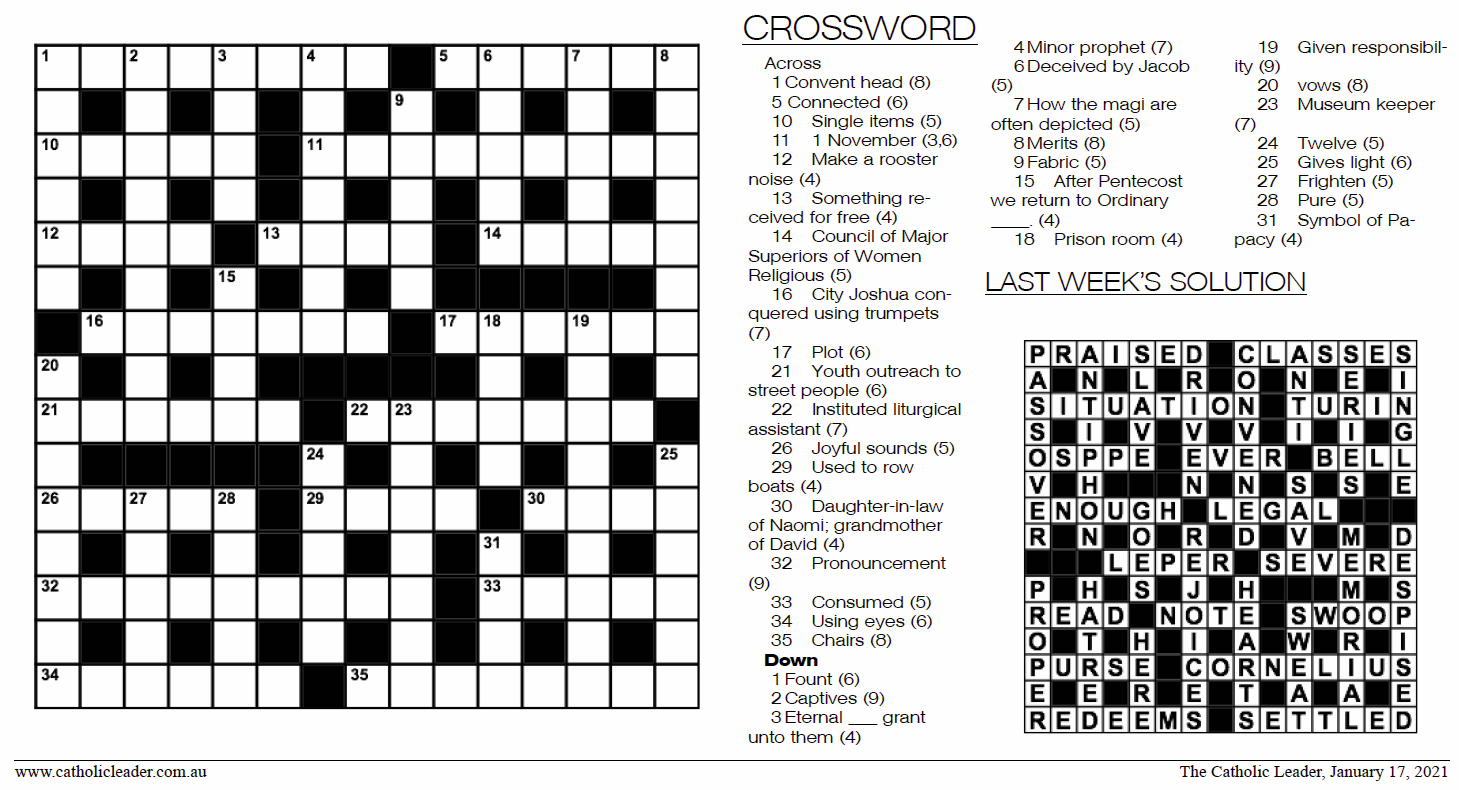 